МИНИСТЕРСТВО НА ОБРАЗОВАНИЕТО И НАУКАТА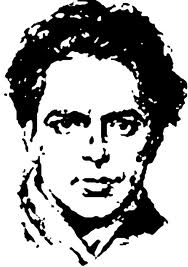 ОУ „Христо Смирненски”с.Ореховица,общ. Д.Митрополия,обл.  Плевен= = = = = = = = = = = = = = = = = = = = = = = = = = = = = = = = = = = = = = = 5859 с.Ореховица,пл. „Възраждане”  № 1,тел.0879596804e-mail: ou_orehovitsa@abv.bgОБЯВАНа основание чл. 259, ал.1 от ЗПУО и във връзка с чл. 70, ал. 2 и 3 от Указания за изпълнение на дейности по проект BG05M20P001-2.011-0001 „Подкрепа за успех“.ОУ „Христо Смирненски” с. Ореховица обявява свободно работно място на ½ щат за длъжностите образователен медиатор или социален работник за учебната 2021/2022 година по проект BG05M20P001-2.011-0001 „Подкрепа за успех“.Изискванията за заемане на длъжностите образователен медиатор или социален работник- Приложение 6 и Приложение 7 от Указания за изпълнение на дейности по проект BG05M20P001-2.011-0001 „Подкрепа за успех“, които са неразделна част от настоящата обява.Срок за подаване на документи: 03.09.2021 г. в сградата на ОУ „Христо Смирненски“ с. ОреховицаТелефон: 0879596804Здравко Михайлов Пенев            ………………..Директор на ОУ „Христо Смирненски“ с. ОреховицаПриложение 6II. ОСНОВНА ЦЕЛ НА ДЛЪЖНОСТТАОбразователният медиатор в училище е посредник между семействата, местните общности, учениците и училището, който съдейства за обхващането и качественото училищно образование на учениците в училището, както и за насърчаване сътрудничеството на родителите на учениците в риск от отпадане с педагогическите специалисти в училището. III. ПРЕКИ ЗАДЪЛЖЕНИЯОбщи: Организира и осъществява дейности, осигуряващи редовно посещение на училище и пълноценно участие на децата и учениците в образователния процес.Предоставя услуги за включване на родителите и местните общности в образователния и социалния живот на учениците от училищата.2. Специфични:Съдейства за обхващането и включването на учениците, подлежащи на задължително училищно образование. Посещава семействата на децата, които подлежат на задължително училищно образование, и организира срещи с тях с цел информираност, записване и редовно посещаване на училището;Организира и подпомага процесите, свързани с набавяне на необходимите документи при постъпване в училище; с попълване на заявленията на родителите за прием и разяснява обстоятелствата по кандидатстването, класирането и получаването на резултата; информира семействата на учениците и местната общност относно специфични правила и изисквания в училището; Подпомага формирането на положителна нагласа към учебния процес и работи за пълноценно интегриране на учениците в образователната среда съобразно специфичните и възрастовите им особености и потребности;Съдейства за взаимно опознаване на учениците от различни етнически групи и вероизповедания, за създаване на атмосфера на разбирателство и толерантност и за спазване правата на детето;Улеснява процеса на комуникация между педагогическите специалисти и учениците;Активно участва в разрешаване на спорове, като дейността му е насочена в интерес на учениците. Осъществява превантивна дейност по отношение на конфликтни ситуации;Оказва помощ при общуване и взаимодействие между всички звена на образователните институции и учениците, семействата и местната общност;Подпомага дейности, улесняващи участието на родителите/настойниците и общността в живота на училището; Участва в срещи с родителите и по преценка на ръководството на училището присъства на заседания на обществения и педагогическия съвет; Спазва поверителността на факти и обстоятелства, станали му известни при изпълнение на трудовите задължения, освен в случаите, когато застрашават здравето и живота на учениците; Води дневник за своята работа, в който записва всички дейности, които е извършил за деня, както и регистър на учениците и родителите, с които работи; В началото на учебната година разработва годишен план за работа и при необходимост го актуализира в течение на учебната година; Познава и използва важни нормативни документи, които се съотнасят до неговата работа и спазва техните разпоредби; Зачита и защитава правата на всяко дете съобразно Закона за предучилищното и училищното образование, Конвенцията на ООН за правата на детето и Закона за закрила на детето в Р България и свързаните с тях нормативни актове; Участва в обучения за повишаване на квалификацията и компетентността в сферата на дейност; Изпълнява и други възложени задачи, свързани с дейността.IV. ВЪЗЛАГАНЕ, ПЛАНИРАНЕ И ОТЧИТАНЕ НА РАБОТАТАА. Възлагане на работата: работата се възлага от директора на училището (съгласно Указанията за изпълнение на дейностите по проекта). Б. Планиране на работата: След възлагане на задачите работата се планира самостоятелно в съответствие с приоритетите и сроковете, определени от възложителя на работата, както и в съответствие с действащата нормативна уредба и вътрешноведомствени правила и процедури.	При поставена конкретна задача от директора осъществява връзки и взаимоотношения с: участниците в образователния процес и други заинтересовани страни, включително представители на държавни институции и органи на местното самоуправление, обществени организации и юридически лица с нестопанска цел посредством телефонни контакти, работни срещи и съвместни консултации.В. Отчитане на работата: работата се отчита пред Директора на ОУ“Отец Паисий“ с. ГоведареV. ОТГОВОРНОСТИ, СВЪРЗАНИ С ОРГАНИЗАЦИЯТА НА РАБОТАТА И УПРАВЛЕНИЕ НА РЕСУРСИТЕА. Основни отговорностиНоси отговорност за изпълнение на поставените работни задачи; Отговаря за поверената му техника и имущество;При изпълнение на своите задължения не разпространява информация от личен характер, която би могла да накърни личното достойнство на ръководител, служител, дете, ученик, родител или друго лице, с което се намира в служебни отношения;Докладва на директора на училището за обстоятелства, застрашаващи живота и здравето на учениците.В. Оборудване и други ресурси: отговаря за  компютърна техника; офис оборудване и др.VI. ВЗЕМАНЕ НА РЕШЕНИЯ	Взема решения във връзка с изпълнението на задълженията си след съгласуване с  директора (съгласно Указанията за изпълнение на дейностите по проекта).VII. КОНТАКТИОсъществява контакти в рамките на своята компетентност с други участници в изпълнението или управлението на проект „Подкрепа за успех“.VIII. ИЗИСКВАНИЯ ЗА ЗАЕМАНЕ НА ДЛЪЖНОСТТА Образование: основно/средно/висше образование2. Владеене на майчиния език/майчините езици на децата и учениците от уязвимите общности, които се обучават, възпитават и социализират в даденото училище. Познаване на ценностната система, празниците, традициите и други характерни културни особености на общностите, с които работи.3. Умения за работа с деца, ученици и родители от уязвими групи; познаване и съпричастност към проблемите им.4. Необходими лични качества:- лоялност към институцията;- дискретност;- умения за работа в екип;- умения за общуване;- способност да изпълнява стриктно възложените му задачи;- умения за мотивация; - умения за управление на конфликти; - способност да планира, организира и контролира собствената си работа;- умения за разпределяне на времето.6. Допълнителна квалификация/обучение: компютърна грамотност Приложение 7II. ОСНОВНА ЦЕЛ НА ДЛЪЖНОСТТА СОЦИАЛЕН РАБОТНИКОсъществява практическа дейност по закрила на детето на училищно нивоIII. ПРЕКИ ЗАДЪЛЖЕНИЯ1. Проучва и събира данни за дете от: семейството, училището, детската ясла и градина, специализирана институция и/или услуга от резидентен тип, роднини, близки, съседи, други ДСП, личен лекар и други източници при необходимост. Активно събира  информация за уязвими групи деца и семейства.2. Информира и консултира по подходящ начин детето и родителите за правата и задълженията им.3. Извършва проучване и оценка на сигнали за деца в риск и при установяване на риск за детето открива случай.4. Определя и осъществява конкретни мерки по закрила на децата и контролира изпълнението им.5. Открива и води досие на дете, като прилага всички събрани по случая документи, сведения и данни, отнасящи се до детето. Отразява развитието на случая във стандартизирани формуляри.6. Въвежда данни и информация в създадено електронно досие на дете в риск.7. Планира дейностите по закрила на дете в краткосрочен и дългосрочен план, и проследява изпълнението им от отговорните лица/институции/организации в определените срокове.8. Съставя и поддържа в актуалност регистри, съгласно разпоредбите на  ЗЗД.9. Съгласува изготвения план за действие директора на училището и с родителите на детето, настойника, попечителя или лицето, което полага грижи за него.10. Информира по подходящ начин детето и родителите за правата и задълженията им.11. Предоставя информация на дете, родители, настойник, попечител или лице, полагащо грижи за детето, относно социалните услуги за деца и семейства.12. Насърчава родителите или лицето, полагащо грижи за детето, както и детето, за активно участие в избора на социални услуги.13. Подпомага професионалната ориентация и квалификация на деца в риск, включително и тези, които са завършили средното си образование след навършване на пълнолетие.14. Прави предложение за отпускане на помощи, съгласно ППЗЗД.15. Подпомага изготвянето на училищна програма за закрила на детето, като участва в работни групи за обсъждането на актуални проблеми в общината.16. Извършва проверки по жалби и сигнали за нарушаване правата на децата и дава предложения за отстраняването им.17. Идентифицира и анализира случаите на деца, нуждаещи се от специална закрила.18. Прави предложения за повишаване ефективността на работата в училище.19. Спазва Етичния кодекс за работа с деца.20. Спазва изискванията за безопасни и здравословни условия на труд и за противопожарна и аварийна безопасност.21. Изпълнява и други, конкретно възложени задачи.IV. ВЪЗЛАГАНЕ, ПЛАНИРАНЕ И ОТЧИТАНЕ НА РАБОТАТАА. Възлагане на работата: работата се възлага от директора на училището (съгласно Указанията за изпълнение на дейностите по проекта). Б. Планиране на работата: След възлагане на задачите работата се планира самостоятелно в съответствие с приоритетите и сроковете, определени от възложителя на работата, както и в съответствие с действащата нормативна уредба и вътрешноведомствени правила и процедури.В. Отчитане на работата: работата се отчита пред директора (съгласно Указанията за изпълнение на дейностите по проекта).V. ОТГОВОРНОСТИ, СВЪРЗАНИ С ОРГАНИЗАЦИЯТА НА РАБОТАТА И НА РЕСУРСИТЕА. Носи отговорност за изпълнение на поставените му задачиБ. Оборудване и други ресурси: отговаря за компютърна техника; офис оборудване и др.VI. ВЗИМАНЕ НА РЕШЕНИЯ1. Взема решения във връзка с изпълнението на задълженията си след съгласуване с  директора на училището (съгласно Указанията за изпълнение на дейностите по проекта).VII. КОНТАКТИОсъществява контакти в рамките на своята компетентност с други участници в изпълнението или управлението на проект „Подкрепа за успех“.VIII. ИЗИСКВАНИЯ ЗА ЗАЕМАНЕ НА ДЛЪЖНОСТТА 1.	Образование: средно/висше образование. (При подбора на кадри могат да бъдат наети и студенти)2.	Професионална област: хуманитарни, обществени, икономически, правни науки и др.3.	Професионален опит: не се изисква4.	Допълнителна квалификация/обучение: -	компютърна грамотност